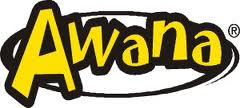 Woodside Baptist Church 2014-2015*Dues  $28.50 (First Child)                                                                     $23.50 (Each Additional Child)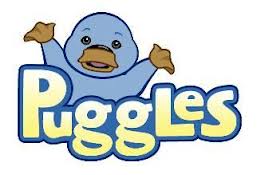 Puggle T-Shirt   $14.50 each                                        Puggles Handbooks  $6.50 each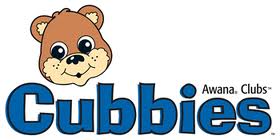 Cubbie Vests $14.50 each                                            Cubbie Handbooks    $11.50 each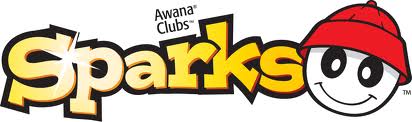 Spark Vest  $12.50 each                            Spark handbooks one and two  $12.50 each                                    Spark handbook three $10.50  each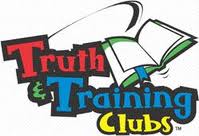 T&T t-shirt {unlimate adventure}- $15.50 each              {ultimate challenge)- $16.50 eachNice T&T shirt $20.50 each                    T&T handbooks one/two/three/four $11.50 each                      Adult uniforms (special order--- between $21.50 and $24.50)                               ***All Fees must be paid by time of registration***_____________________